АДМИНИСТРАЦИЯ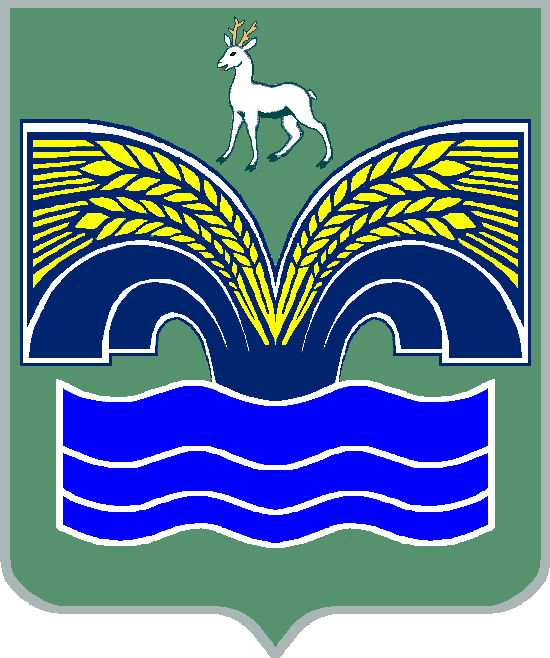 СЕЛЬСКОГО ПОСЕЛЕНИЯ ХИЛКОВОМУНИЦИПАЛЬНОГО РАЙОНА КРАСНОЯРСКИЙ	САМАРСКОЙ ОБЛАСТИ	                       ПОСТАНОВЛЕНИЕ                                                               от _____ 2022 года   № ___                         ПРОЕКТОб установлении расходного обязательства сельского поселения Хилково муниципального района Красноярский Самарской области, связанного с обеспечением первичных мер пожарной безопасности в границах населенных пунктов поселенияВ соответствии со ст. 86 Бюджетного кодекса Российской Федерации, в целях обеспечения выполнения полномочия сельского поселения Хилково муниципального района Красноярский Самарской области, предусмотренного п. 9 ч. 1 ст. 14 Федерального закона от 06.10.2003 г. N 131-ФЗ «Об общих принципах организации местного самоуправления в Российской Федерации», Администрация сельского поселения Хилково муниципального района Красноярский Самарской области ПОСТАНОВЛЯЕТ:1. Установить, что расходы, связанные с обеспечением первичных мер пожарной безопасности в границах населенных пунктов поселения, являются расходным обязательством администрации сельского поселения Хилково муниципального района Красноярский Самарской области на 2022 год.        2. Включить в реестр расходных обязательств администрации сельского поселения Хилково муниципального района Красноярский Самарской области на 2022 год расходы, связанные с обеспечением первичных мер пожарной безопасности в границах населенных пунктов поселения.        3. Установить, что расходное обязательство, возникающее в результате принятия настоящего постановления, осуществляется в размере, утверждённом решением Собрания представителей сельского поселения Хилково муниципального района Красноярский Самарской области № 48 от 23.12.2021 года «О бюджете сельского поселения Хилково муниципального района Красноярский Самарской области на 2022 год» и  изменениями к нему.        4. Администрация сельского поселения Хилково муниципального района Красноярский Самарской области обеспечивает целевое и эффективное использование бюджетных средств, выделенных на обеспечение первичных мер пожарной безопасности в границах населенных пунктов поселения.                 5. Опубликовать настоящее постановление в газете «Красноярский вестник» и разместить на сайте администрации муниципального района Красноярский в разделе поселения Хилково.        6. Настоящее постановление вступает в силу со дня его официального опубликования и распространяет свое действие с 1 января 2022 года.Глава сельского поселения Хилковомуниципального района КрасноярскийСамарской области						             О.Ю. Долгов